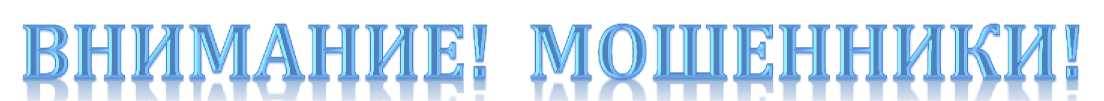 УМВД России по Сахалинской области предупреждает!Мошенничества на интернет-сайтах- Под предлогом купли -      продажи товара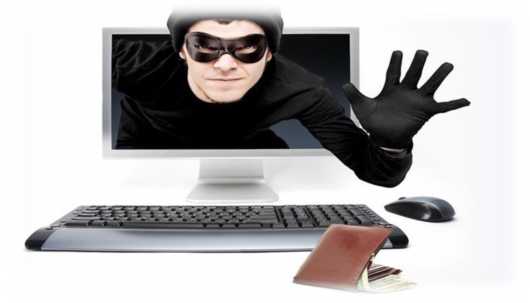 - Аренда жилья либо помещений- ТрудоустройстваВы продаете или покупайте какой-либо товар по объявлениям, размещенным на интернет-сайтах, сдаете или хотите арендовать жилье и для перевода денежных средств помимо номера банковской карты Вас просят назвать её ПИНкод, код безопасности (это три последние цифры, расположенные сзади банковской карты), а также пароли из телефонных смс-сообщений.Помните! ВАМ ЗВОНИТ МОШЕННИК!НЕ перечисляйте денежные средства, не убедившись внадежности адресата!Мошенничества с банковскими картамиПод предлогом разблокировки банковской карты;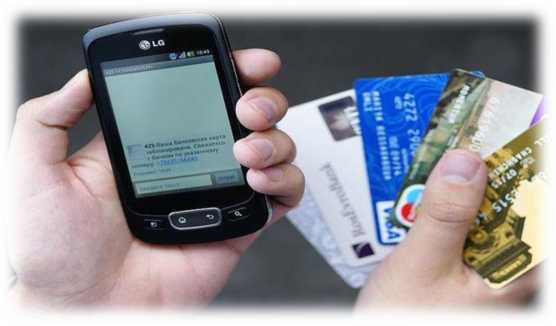 Выплат различных компенсаций;Подтверждения операций по списанию либо переводу денежных средств;Если Вам пришло SMS-сообщение о том, что Ваша банковская карта заблокирована, необходимо подтвердить операцию по списанию или переводу денежных средств Помните! Банки не осуществляют таких рассылок! Не звоните на указанные в SMS-сообщении номера телефонов, обратитесь лично в ближайшее отделение Банка!Если Вы стали жертвой мошенников или Вы подозреваете, что в отношении Вас планируются противоправные действия, незамедлительно сообщите об этом в полицию по телефону 02 (с мобильного - 102)